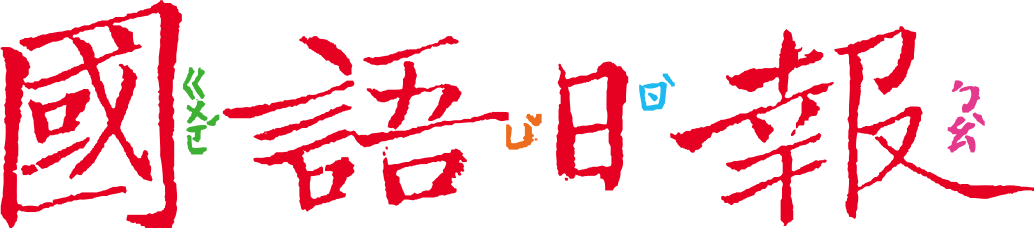 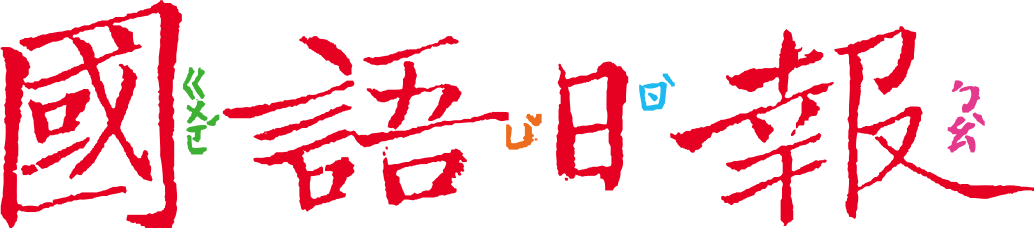     12月15日第8-9版刊登了2022華夏徵文比賽的獲獎作品，徵文主題是「分享快樂帖」，也就是分享讓自己快樂的良方。快來看看這幾位小作家的快樂從何而來。任務一：快樂良方	    閱讀六篇獲獎作品後，提煉出作者的快樂，完成下表。■給師長的話：任務一先讀出各個作者快樂的良方是什麼，再從文中選出最能代表作者快樂心境的句子。後者沒有標準答案，主要目的在透過挑選句子的過程，讓學生邊讀邊揣摩快樂的感受。任務二：親近自然的快樂    六篇作品中，有兩位小作家快樂的良方來自「親近自然」。找找看，是哪兩篇？  魔法蝸牛、蒔花弄草樂無窮這兩位小作家如何用文筆證明：他們在親近自然時是快樂的？(可可)  (1)可可的發現是真的嗎？從文章中找出證據，寫在下欄。                                                                    (浩浩)  (2)浩浩的發現是真的嗎？從文章中找證據！■給師長的話：任務二統整兩篇以親近自然為快樂良方的文章，找出快樂的證據和快樂的狀態。任務三：助人的快樂    六篇作品中，有三位小作家快樂的良方來自「助人」。找找看，是哪三篇？  旅行千里的鞋子、快樂列車行駛中、把快樂運送到宅有句話說：「在別人的需要上，看見自己的責任。」這三位小作家看到了別人什麼需要？非洲許多人無鞋可穿，雙腳常被沙蚤寄生潰爛，嚴重時還會感染併發症死亡。他們需要鞋子。有人跌倒受傷流血了，需要為他包紮送醫。長期臥床或行動不便的失能者，無法自行沐浴，家人也無法經常幫他們洗澡。他們需要有專業的人來服務。有了責任，心裡就有負擔，為什麼還會感到快樂？以下哪幾句話最能形容「助人也會快樂」？  □他們身上有令人快樂的魔法  ■贈人玫瑰，手留餘香  □海洋有礁岩的陪襯，才顯得波瀾壯闊  ■對方滿足的笑容，是世界上最美的風景你的快樂良方又是什麼呢？和同學分享吧。(略)■給師長的話：任務三統整三篇以助人為快樂良方的文章，思考助人為什麼會快樂。其中〈快樂列車行駛中〉一文以列車比喻學習旅程，列車上發生的事只是象徵，未必是真的。篇名作者快樂的良方最能代表作者快樂心境的句子魔法蝸牛觀賞各種( 蝸牛 )牠們軟軟的身體從殼裡鑽出來，觸角動啊動，我覺得牠們就像會動的軟糖，很好笑。旅行千里的鞋子把充滿快樂回憶的( 鞋子 )捐給( 非洲 )小朋友成長過程中，每雙鞋都替我留下快樂的足跡，希望能藉鞋子將快樂分享給非洲小朋友，讓他們不僅能不再遭受沙蚤侵犯，也能快樂上學，自由奔跑。蒔花弄草樂無窮在陽臺栽種( 多肉植物 )我看見仙人掌昂首挺立，猶如勇猛的士兵；我看見朧月對著朝陽燦笑，彷彿純真的孩童；我聽見風吹過時，波尼亞正竊竊私語。我的快樂基地和家人朋友一起到( 游泳池 )( 玩水 )我們像小泥鰍，一下鑽入水中，一下露出水面，玩了一下午也捨不得離開。快樂列車行駛中在( 學習 )的旅程中學會( 解決問題 )、體會( 助人 )的快樂合音、高音和低音還有配樂，聽起來真快樂呀！此起彼落的歡笑聲，充滿期待和開心。把快樂運送到宅期待像( 沐浴車 )一樣為( 行動不便者 )服務，並帶來( 快樂 )她一聽到可以洗澡，眼睛瞬間亮了起來。沐浴後的她神情愉悅，晚上睡得格外香甜。